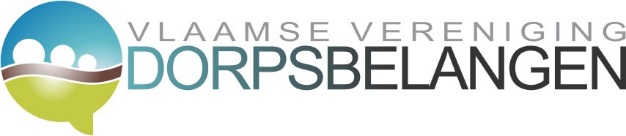 Kandidatuur lidmaatschap Vlaamse Vereniging DorpsbelangenDatum: …………………………..Geachte Heer VoorzitterHierbij stellen wij onze kandidatuur voor het lidmaatschap van de Vlaamse Vereniging Dorpsbelangen. Zo willen wij voortaan op de Algemene Ledenvergadering vertegenwoordigd zijn.Met vriendelijke groet……………………………………..Naam bewonersgroep: .......................................................Wijk en Gemeente: .............................................................   Website bewonersgroep: …………………………………………………………………………         Vertegenwoordiger voor de Algemene VergaderingNaam: ………………………………………………………Mailadres: ...................................................Tel.: ………………………………GSM: ………………..Plaatsvervanger voor de Algemene VergaderingNaam: ………………………………………………………Mailadres: ...................................................Tel.: ………………………………GSM: ………………..SecretarisNaam: ………………………………………………………Adres: ………………………………………………………Mailadres: ...................................................Tel.: ………………………………GSM: ………………..